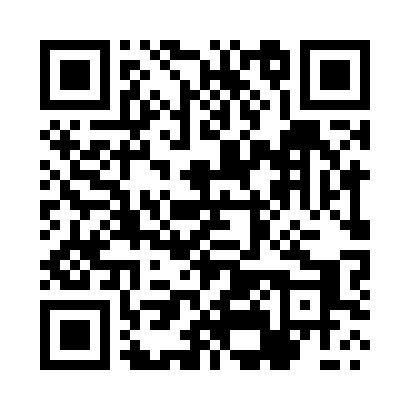 Prayer times for Toporowice, PolandMon 1 Apr 2024 - Tue 30 Apr 2024High Latitude Method: Angle Based RulePrayer Calculation Method: Muslim World LeagueAsar Calculation Method: HanafiPrayer times provided by https://www.salahtimes.comDateDayFajrSunriseDhuhrAsrMaghribIsha1Mon4:246:1912:475:157:169:052Tue4:216:1712:475:167:189:073Wed4:186:1512:475:177:199:094Thu4:166:1212:465:187:219:115Fri4:136:1012:465:197:239:136Sat4:106:0812:465:207:249:157Sun4:076:0612:455:227:269:178Mon4:046:0412:455:237:279:199Tue4:026:0212:455:247:299:2210Wed3:596:0012:455:257:319:2411Thu3:565:5712:445:267:329:2612Fri3:535:5512:445:277:349:2813Sat3:505:5312:445:287:359:3114Sun3:475:5112:445:297:379:3315Mon3:445:4912:435:307:399:3516Tue3:425:4712:435:317:409:3817Wed3:395:4512:435:327:429:4018Thu3:365:4312:435:337:439:4219Fri3:335:4112:425:357:459:4520Sat3:305:3912:425:367:479:4721Sun3:275:3712:425:377:489:5022Mon3:245:3512:425:387:509:5223Tue3:215:3312:425:397:519:5524Wed3:185:3112:425:407:539:5725Thu3:145:2912:415:417:5510:0026Fri3:115:2712:415:427:5610:0327Sat3:085:2512:415:437:5810:0528Sun3:055:2312:415:447:5910:0829Mon3:025:2212:415:458:0110:1130Tue2:595:2012:415:468:0210:13